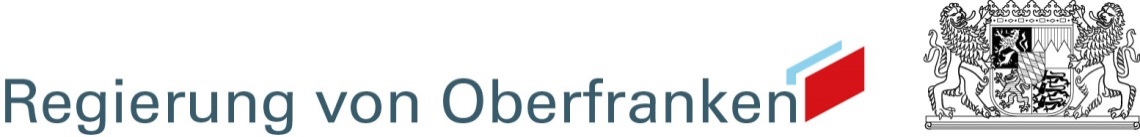 Wir suchen zum nächstmöglichen Zeitpunkt im Rahmen des Corona-Geschehens für den Öffentlichen Gesundheitsdienst besonders an den Landratsämtern Bamberg, Bayreuth, Hof, Forchheim, Lichtenfels, Kronach, Kulmbach und Wunsiedel in Vollzeit oder Teilzeit.Ihre Aufgaben:Unterstützung der Amtsärzte im gesamten Aufgabenspektrum des Gesundheitsamts v.a. Hygiene und Infektionsschutz sowie Epidemiologie und GesundheitsberichterstattungIhr Profil:Approbation als Ärztin bzw. ArztBereitschaft zur raschen Einarbeitung in die Aufgaben des Öffentlichen Gesundheitsdienstes und Eingliederung in den Dienstbetrieb Hohe Flexibilität und gute BelastbarkeitWir bieten Ihnen:Die Einstellung erfolgt im Rahmen eines Arbeitsvertrages nach den Regelungen des TV-L mit allen tariflichen Leistungen.Die Arbeitsverträge sind befristet bis 31.12.2021.Hinsichtlich des Umfangs der Arbeitszeit sind neben Vollzeit verschiedenste Teilzeitmodelle denkbar.Es werden Sonn- und Feiertagszuschläge gewährt.Die Gleichstellung von Frauen und Männern ist für uns selbstverständlich. Schwerbehinderte werden bei ansonsten im Wesentlichen gleicher Eignung und Befähigung bevorzugt.Die vertrauliche Behandlung Ihrer Daten ist für uns selbstverständlich. Entsprechende Hinweise zum Datenschutz finden Sie unter https://www.regierung.oberfranken.bayern.de/imperia/md/content/regofr/aktuelles/stellenangebote/rofr_bewerbung_dsgvo.pdf .Ansprechpartner:Fachlich: Herr Dr. Schuberth, Tel. 0921/604-1914Personalrechtlich: Herr Sidirokastritis, Tel. 0921/604-1733Bewerbungen nehmen wir über unser Online-Portal https://reg-ofr.stellen.center/19123/arztinnen-und-arzte-mwd entgegen..